АДМИНИСТРАЦИЯКЛЮКВИНСКОГО СЕЛЬСОВЕТАКУРСКОГО РАЙОНА====================================================305502, Курская область, Курский район, Клюквинский сельсовет, д. Долгое, д. № 167ПОСТАНОВЛЕНИЕот 23.05.2022 № 105Об утверждении дизайн-проекта благоустройства общественной территории        В соответствии с Федеральным Законом РФ от 06.10.2003г №131-ФЗ «Об общих принципах организации местного самоуправления в Российской Федерации», в рамках реализации муниципальной программы «Формирование современной городской среды на территории муниципального образования «Клюквинский сельсовет» Курского района Курской области на 2018-2024 годы", принимая во внимание результаты публичных обсуждений от 04.04.2022г., руководствуясь Уставом муниципального образования «Клюквинский  сельсовет» Курского района Курской области, Администрация Клюквинского сельсовета  Курского района  ПОСТАНОВЛЯЕТ:1. Утвердить дизайн-проект благоустройства общественной территории "Сквер", расположенный по адресу: Курская область, Курский район, Клюквинский сельсовет, д. Халино, ул. Ачкасова  (Приложение).2. Постановление вступает в силу со дня его подписания и подлежит обнародованию. Глава Клюквинского сельсоветаКурского района                                                                                            В.Л. Лыков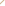 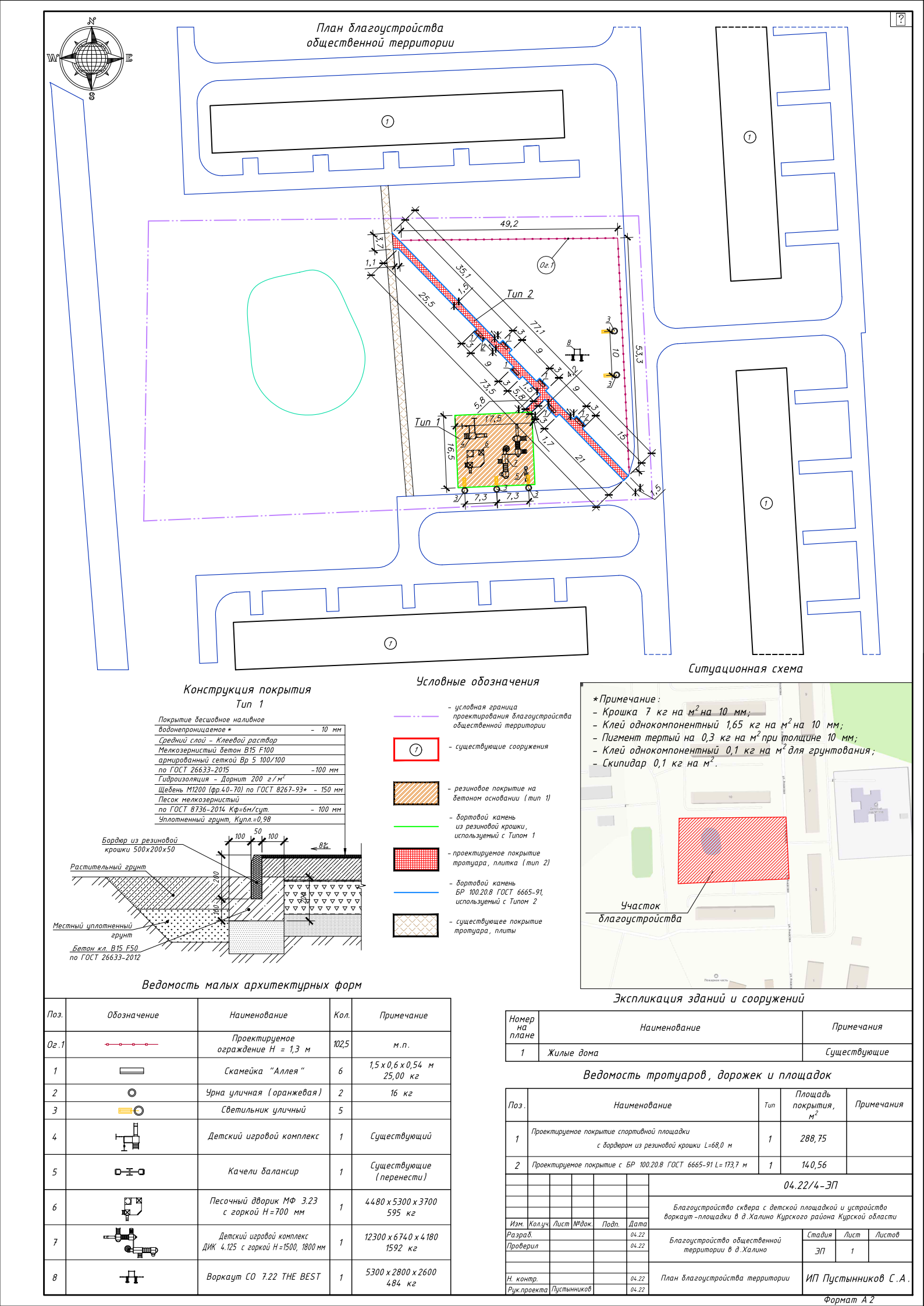 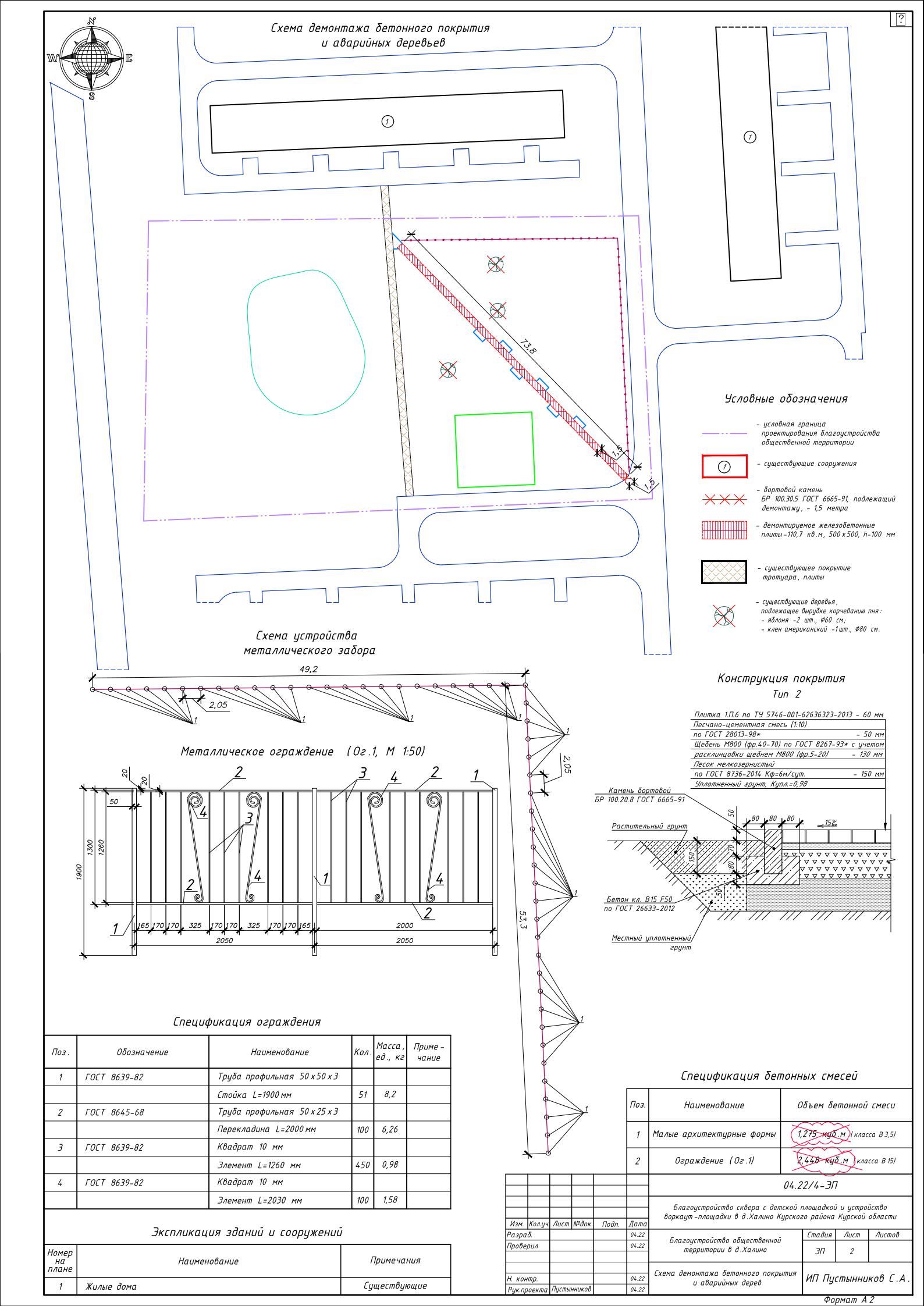 ПРИЛОЖЕНИЕ  к постановлениюАдминистрации Клюквинского сельсоветаКурского района 
от 23.05.2022 N 105